NOTICE – CANCELLATIONMay 29, 2018(5:00 p.m.)TO:	Members, Task Force on Open Government	Members, Jacksonville City CouncilFROM:	Colleen Hampsey, Research Assistant	Jacksonville City CouncilRE:	Cancellation of 05.29.2018 Task Force on Open Government_____________________________________________________________________________________Notice is hereby given that the Task Force on Open Government Meeting previously scheduled for Tuesday, May 29, 2018, has been cancelled.  The cancelled meeting was scheduled to take place from 1:00 p.m. – 4:00 p.m., in the Lynwood Roberts Room, 1st Floor of City Hall, 117 West Duval St, Jacksonville, FL 32202. The Task Force on Open Government meeting is cancelled for this week only.  For additional information, please contact Colleen Hampsey, Research Assistant at (904) 630-1498 or champsey@coj.net.CH/CLB/clbcc:	Council Members/StaffDr. Cheryl L. Brown, Director City Council	Carol Owens, Chief of Legislative Services   		Jessica Matthews, Sr. Manager Legislative ServicesJeff Clements, Chief of Research	Jason R. Gabriel, General Counsel CITYC@COJ.NETElectronic Notice Kiosk – 1st Floor City HallPublic Notice System – City Council Web PageMedia BoxFile Copy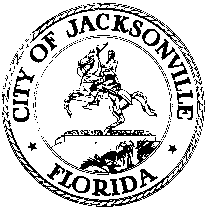 OFFICE OF THE CITY COUNCILDR. CHERYL L. BROWNDIRECTOR- COUNCIL SECRETARYJACKSONVILLE CITY COUNCILSUITE 425, CITY HALL117 WEST DUVAL STREETJACKSONVILLE, FLORDIA 32202OFFICE (904) 630-1452E-MAIL: CLBROWN@COJ.NETFAX (904) 630-2906